Тема: Роль тепловых двигателей в жизни человека.Цели урока.Обучающие целиОбобщить знания учащихся о современных транспортных средствах, выяснить роль тепловых  и других двигателей в жизни общества, раскрыть сущность связанных с ними экологических проблем.Развивающие целиРазвитие критического мышления, способности учащихся анализировать ситуации, связанные с охраной атмосферы;Совершенствование умений анализировать, классифицировать, делать выводыСоздать условия для выявления качества и уровня овладения знаниями и умениями с использованием компьютерных технологийВоспитательные целиСтимулировать познавательную активность ребят и интерес к предметам;Воспитывать потребность у учащихся применять знания, полученные на уроках физики, химии и других предметах в окружающей, повседневной жизни;Воспитывать у учащихся бережное и разумное отношение к окружающей природе.Содействовать осознанию учащимися ценностей совместной деятельности на урокеХод урока.Орг. момент.Шуршат по дорогам веселые шины,
Спешат по дорогам машины, машины.
А в кузове – важные, срочные грузы…
Цемент и железо, изюм и арбузы.
Об асфальт, сжигая шиныГазом кашляют машиныСколько гари, сколько дымаПросто невообразимоМотивация.Внимание на экранВидеофрагмент  ( поршни двигателя внутреннего сгорания)Что является сердцем любого автомобиля?Какое применение они имеют в нашей жизни?А есть ли другая сторона медали? Исходя из вышесказанного давайте сформулируем тему урока.Тема: "Роль тепловых двигателей в жизни человека (запись в тетрадях)"Мы продолжаем изучать тепловые двигатели, решать задачи, рассчитывать экономичность двигателя. Выясним роль ТД в жизни общества. Рассмотрим экологические проблемы , которые возникают при их использовании.2. Проверка домашнего заданияА каким было домашнее задание?Подобрать по 2 вопроса и 2 качественные задачи на тему ТД (экспериментальное задание повышенной сложности - создать модель ТД и продемонстрировать его в действии)Ученики по желанию зачитывают условия задач и задают вопросы, класс участвует в обсуждении.Возможные варианты1. Что такое тепловой двигатель?  2. Назовите основные части теплового двигателя3. Дайте определение КПД теплового двигателя5. КПД 45%, что это значит6 .Ученик при решении задачи получил КПД ТД 200%. Правильно ли он решил задачу7. Почему КПД теплового двигателя всегда меньше 100%?8. Сколько видов тепловых двигателей вы знаете?9. физ смысл удельной теплоты сгорания топлива?10. как можно рассчитать количество теплоты, которое выделяется при сгорании топлива?11. можно ли человека отнести к тепловому двигателю?12. можно ли огнестрельное оружие отнести к тепловому двигателю ?13. Почему дизельные двигатели на подводных лодках работают только в надводном положении?Оказывается, тепловой двигатель можно создать своими руками ( пробирка заполненная водой и закрытая пробкой из сырого картофеля, спиртовка)  и не только создать, но и найти ему применение3. Решение задачМы с вами знаем , что такое тепловой двигатель, знаем формулу для расчёта КПД, а без чего не сможет работать ни один двигатель?задача №1 Рассчитайте, какое количество угля необходимо сжечь на Николаевской ТЭС, чтобы по телевизору мощностью 250 Вт можно было смотреть фильм продолжительностью 1 час? При КПД  ТЭС 35%?Какие виды топлива, кроме угля вы знаете?Задача №2а)Рассчитать расход топлива на 1 км пути , при  скорости 60 км/ч и мощности 17 кВт, кпд мотора 30 %для отечественной марки автомобиля " Лада Калина", если он работает на бензине.Зная  расход топлива, можем рассчитать экономичность двигателя? Как это сделать?б) Рассчитаем стоимость топлива.А каким будет расход топлива для той же модели , но на газу? Как вы думаете?слайд для сравненияЧто вы можете сказать проанализировав полученные данные ?Выгоднее ездить на газу, более экономный расход. В результате сгорания газа образуется меньшее количество вредных выбросов. Благодаря высокому октановому числу топлива увеличивается ресурс работы двигателя.А что такое октановое число?Почему  власти  Китая, Франции и Великобритании планируют с 2040 года запретить ТД в автомобилях? Власти Китая обеспокоены загрязнением окружающей среды , изменением климата и зависимостью страны от импортируемой нефти. Каким образом по вашему мнению работа ТД загрязняет окружающую среду?В процессе сгорания топлива в ТД выделяются продукты горения (двуокись серы, окись углерода), которые приводят к тому, что:загрязнение почвы, воды атмосферы, а именно: выпадают кислотные дожди,выделяется  , улекислый газ-образуется парниковый эффект, который приводит к повышению температуры на Земле  Так что же делать?  Отказаться от транспорта, от ТЭС, которая производит электроэнергию? Есть -  ли альтернатива данному топливу и тепловым двигателям? альтернатива:-газовое топливо-экологически чистое топливо: -этиловый спирт, водород, биогаз, электричество- в современных бензиновых двигателях макс сгорает топливо, для очистки выхлопных газов используют катализаторы.-электромобиль ,Таким ли экологически чистым является ЭМ?Замкнутый круг?Это и есть та проблема, которую вам предстоит решить в будущем?А сейчас я вам предлагаю пройти тест со взаимопроверкойЗакрепление знаний раздаточный материал : тест- взаимоконтрольОбменялись работами, взяли ручку с зелёной пастой. Взаимопроверка.Слайд с правильными ответамиРефлексия.А теперь поиграем в игру "Закончи фразу"сегодня я узнал…было интересно…было трудно…я выполнял задания…я понял, что…теперь я могу…я почувствовал, что…я приобрел…я научился…у меня получилось …я смог…12 я попробуюИтог.Наш урок подходит к концуА вот как обстоит дело с экологической обстановкой в нашем городе, вам предстоит разобраться при подготовке проекта. Это и будет вашим домашним заданием.Выставление оценок.Домашнее задание .Подготовить проект1 вариант: " Экологическая ситуация в моём городе".2 вариант:"Пути ликвидации экологических проблем связанных с применением тепловых двигателей в нашем городе"Результаты вашей работы прослушаем на следующем уроке1 вариант2 вариант1. Что не относится к источникам загрязнения атмосферы?а) пылевые буриб) лесные пожарыв) извержение вулкана г) сточные воды ЖКХд) тепловые двигатели2.Какой вид теплового двигателя предназначен для полёта в космос:А) паровая турбинаБ) реактивный двигательВ) карбюраторный ДВСГ) дизельный ДВС1. Увеличение концентрации какого газа приводит к усилению парникового эффекта?А) диоксида серы B)  углекислого газа г) аммиака д) хлора е) сероводорода2.В каких из нижеперечисленных технических средств используется тепловой двигатель?А) троллейбусБ) автобусВ) паровозГ) тепловые электростанции3. К тепловым двигателям не относится:А) двигатель внутреннего сгоранияБ) паровая турбинаВ) реактивный двигательГ) ядерный ускоритель3. Тепловой двигатель состоит:А) из нагревателя и холодильникаБ) из нагревателя, рабочего тела и холодильникаВ) из впуска, сжатия, рабочего хода и выпуска4. Найди верное утверждение:А) КПД теплового двигателя может превышать 100% ;Б) КПД теплового двигателя не может превышать 30%В) КПД теплового двигателя всегда меньше 100%;Г) КПД теплового двигателя может равняться 90%4. В двигателе внутреннего сгорания:А) внутренняя энергия твердого топлива преобразуется в механическую энергию снаружи двигателяБ) механическая энергия преобразуется в энергию топлива внутри двигателяВ) энергия жидкого и газообразного топлива преобразуется в механическую энергию внутри самого двигателГ) механическая энергия поршня преобразуется в энергию топлива снаружи двигателя5. Установите соответствие между физическим понятием и их существенными признаками:А) горениеБ) удельная теплота сгорания топливаВ) удельная теплоёмкость веществаГ) коэффициент полезного действия вещества1. энергетическая характеристика различных видов топлива2. термохимическое явление3. отношение полезной работы к затраченной4. превращение тепловой энергии в механическую5.зависимость количества теплоты, необходимой для нагревания, от рода вещества5.По какой формуле можно расчитать:А) КПД  теплового двигателяБ) количество теплоты, которое выделяется при сгорании топливаВ) плотность веществаГ) мощность двигателя1. 𝑄=𝑞×𝑚2.3. m=𝜌×𝑉 4. 5. 𝑄=𝑐×𝑚×∆𝑡.6. Укажите примеры, в которых показаны механизмы, работающие по принципу ДВСА) транспортБ) пчела, собирающая мёдВ) винтовкаГ)мобильный телефонД) паровоз6. Какие тепловые двигатели больше всего загрязняют воздух в больших городах?А) ДВСБ) дизельВ) реактивный двигательВ) паровая турбина7.К какому типу принадлежат самые мощные тепловые двигатели?А) ДВСБ) дизельВ) реактивный двигательВ) паровая турбина7.Какой вид тепловых двигателей наиболее распространён?А) ДВСБ) дизельВ) реактивный двигательВ) паровая турбина6. Заполните пропускCтоимость=   объм 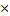 6.Найдите ошибку7. Автомобиль за 15 часов расходует 78 литров топлива, сколько литров расходует за 10 часов?А) 40 лБ) 52 лВ) 80л7. Двигатель ракеты - носителя совершает работу 44 за 4 с. Определите мощность двигателя.А) 11ВтБ) 176ВтВ) 48Вт